Варианты задания проверочной работыВыбрать двигатель для кратковременного режима работы S2 при подъеме груза. Условия подъема и характеристики груза приведены в табл.1. Рассчитать параметры и начертить развернутую схему трехфазной двухслойной обмотки статора по данным, приведенным в табл. 1. Выбрать укорочение шага обмотки, чтобы уничтожалась ν-я высшая гармоника в кривой индуцированной ЭДС обмотки. Соединение катушечных групп последовательное, фазы обмотки соединить звездой, катушки одновитковые.Используя данные и результаты расчета п.1 и п.2, определить эффективные значения фазной и линейной ЭДС первой, третьей, пятой и седьмой гармоник, приняв частоту тока 50 Гц. Рассчитать значения этих ЭДС, если бы шаг обмотки был полным.Таблица 1Выбор двигателя по номинальной мощностиДля расчета мощности, кВт асинхронного двигателя для подъема груза следует пользоваться формулой: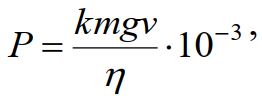 где k - коэффициент, учитывающий действие противовеса;v - скорость подъема груза в м/с;m - масса груза, кг;g - ускорение свободного падения в м/с2;η - КПД подъемника.Пример. Выбрать двигатель для кратковременного режима работы S2 при подъеме груза:Масса груза m, кг…………………………………………….	8000Коэффициент, учитывающий действие противовеса k…….	0,5Скорость подъема груза v, м/с	……………………0,1КПД подъемника	…………………. 0,8Коэффициент увеличения мощности KP………………………… 1,5Мощность двигателя: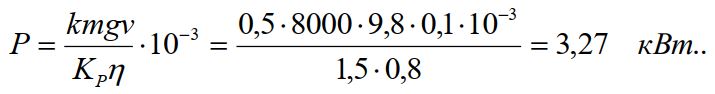 Полученное значение мощности увеличиваем до ближайшего каталожного значения.Двигатель выбираем из базы данных БД ielectro. Ближайший по мощности двигатель 4А100L4 (Р=4 кВт, n=1430 об/мин).Определяем его номинальный момент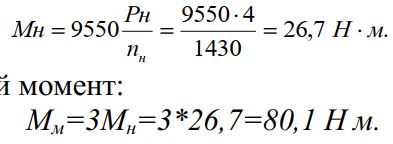 Максимальный момент:Мм=3Мн=3*26,7=80,1 Н м.Выбор типа обмоткиНа практике применяются различного рода типы обмотки (однослойные и двухслойные; с полным и укороченным шагом; односкоростные и многоскоростные; с одинаковым и различным числом секций в пазу), и для того чтобы сделать выбор нужно рассмотреть: экономическую целесообразность, достоинства и недостатки, технические возможности выполнения.Основные достоинства однослойной обмотки:Отсутствие межслоевой изоляции, что повышает коэффициент заполнения паза, а следовательно, ток и мощность двигателя.Простота изготовления.Большая возможность применения автоматизации при укладке обмоток.Недостатки:Повышенный расход проводникового материала.Сложность укорочения шага, а следовательно, компенсации высших гармоник магнитного потока.Ограничение возможности построения обмоток дробным числом пазов на полюс и фазу.Более трудоемкое изготовление и монтаж катушек для крупных электродвигателей высокого напряжения.Двухслойные обмотки в основном выполняются с одинаковыми секциями: петлевые и цепные, реже принимают концентрические.Основные достоинства двухслойной обмотки по сравнению с однослойной:Возможность любого укорочения шага, что позволяет: а) снизить расход обмоточного провода за счет уменьшения длины лобовой части секции;б) уменьшить высшие гармонические составляющие магнитного потока, то есть снизить потери в магнитопроводе двигателя.Простота технологического процесса изготовления катушек (многие операции можно механизировать).Возможность выполнения обмотки почти с любой дробностью q, что обеспечивает изготовление обмотки при ремонте асинхронных двигателей с изменением частоты вращения ротора. Кроме того, это является одним из способов приближения формы поля к синусоиде.Возможность образования большего числа параллельных ветвей.К недостаткам двухслойных обмоток следует отнести: Меньший   коэффициент   заполнения паза (вследствие наличия межслоевой изоляции).Некоторая сложность при укладке последних секций обмотки.Необходимость поднимать целый шаг обмотки при повреждении нижней стороны секции.По приведенным соображениям, в настоящее время, в ремонтной практике машин переменного тока двухслойные обмотки получили наибольшее применение. Следовательно, выбираем двухслойную петлевую обмотку.Расчет обмоточных данныхРасчет обмоточных данных состоит в определении основных данных:N – число катушечных групп;y – шаг обмотки;q – число пазов на полюс и фазу;α – число электрических градусов, приходящихся на один паз;а – число параллельных ветвей.Шаг обмотки (у1) – это расстояние, выраженное в зубцах (или пазах), между активными сторонами одной и той же секции:                                              (1)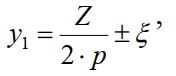 где y1 – расчетный шаг (равен полюсному делению, выраженному в зубцах);– произвольное число меньше 1, доводящее расчетный шаг (y1) до целого числа.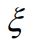 На практике принято шаг определять в пазах, поэтому при раскладке вторая сторона секции ложится в паз у+1. Например, если Z1=36, а 2p=2, то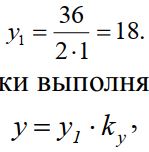 Двухслойные обмотки выполняют с укорочением шага.                                            (2)где kу – коэффициент укорочения шага обмотки.Для подавления пятой гармоники ЭДС катушки выбирают kу=0,8. Если необходимо подавить седьмую гармонику, то kу = 0,857.y = 18 · 0,8 = 14,4 паза.Принимаем y = 14 пазов. Число пазов на полюс и фазу:                                                (3)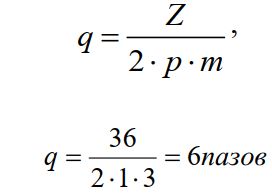 где m – число фаз.Так как q > 1, то обмотка называется рассредоточенной, при этом фазные катушки должны быть разделены на секции, число которых равно q.Число катушечных групп.В двухслойных обмотках число катушечных групп механически увеличивается в два раза, однако, по сравнению с однослойной обмоткой, с числом витков в каждой секции меньшим в два раза, тогда:                                               (4)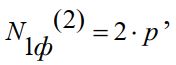 где              - число катушечных групп в одной фазе двухслойной обмотке.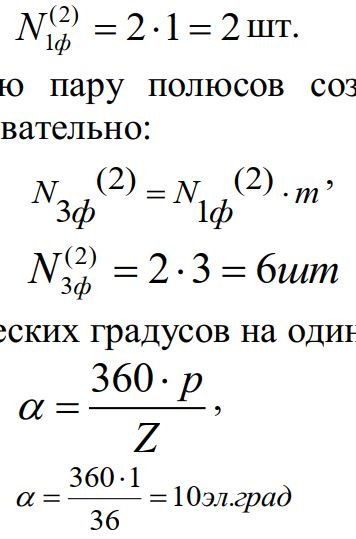 Так как каждую пару полюсов создают все три фазы переменного тока, следовательно,                                      (5)Число электрических градусов на один паз:                                              (6)Катушечные группы фаз можно соединять последовательно (а = 1), параллельно (а = q) и комбинированно (1 < а < q).Для нашего случая применяем, а = 1.Построение развернутой схемы обмотки статораРассмотрим порядок построения развернутой схемы трехфазной двухслойной обмотки статора на примере обмотки, имеющей следующие данные: число фаз m1 = 3, число полюсов 2р = 2, число пазов в сердечнике статора Z1 = 12, шаг обмотки по пазам диаметральный, т. е. у1 = 1.Шаг обмотки у1 = Z1/(2р) = 12/2 = 6 пазов; число пазов на полюс и фазу       q1 = Z1/(т1 2р) =12/(3 · 2) = 2 паза; пазовый угол α= 360р/Z1 = 360 · 1/12 = 30 эл. град. Угол сдвига между осями фазных обмоток составляет 120 эл. град, поэтому  сдвиг  между  началами фазных обмоток А, В и С, выраженный в  пазах, λ =120/α =120/30 = 4 паза.На развернутой поверхности статора размечаем пазы (Z1 = 12) и полюсные деления (2р = 2), а затем размечаем зоны по q1 = 2 паза для всех фаз (рис. 1; а); при этом расстояние между зоной какой-либо фазы в одном полюсном делении и зоной этой же фазы в другом полюсном делении должно быть равно шагу обмотки у1 = 6 пазов.Далее отмечаем расстояние между началами фазных обмоток λ = 4 паза. Изображаем на схеме (рис. 1, б) верхние (сплошные линии) и нижние (пунктирные линии) пазовые стороны катушек фазы А (катушки 1, 2, 7 и 8). Верхнюю сторону катушки 1 (паз 1) лобовой частью соединяем с нижней
стороной этой же катушки (паз 7), которую, в свою очередь,
присоединяем к верхней стороне катушки 2 (паз 2). Верхнюю сторону
катушки 2 (рис. 1, б) также лобовой частью соединяем с нижней
стороной этой же катушки (паз 8) и получаем первую
катушечную группу обмотки фазы А (Н1А-К1А).Аналогично получаем вторую катушечную группу фазы
А, состоящую из последовательно соединенных катушек 7 и 8
(Н2А- К2А). Катушечные группы соединяем последовательно
встречно, для чего К1А присоединяем к К2А. Присоединив начало
первой катушечной группы Н1А к выводу обмотки С1, а начало
второй катушечной группы Н2А - к выводу С4, получаем фазную
обмотку А.Приступаем к соединению пазовых сторон катушек
фазы В: катушек 5 и 6 (первая катушечная группа) и катушек 11 и 12
(вторая катушечная группа).Проделав то же самое с катушками фазной обмотки С и
соединив катушечные группы этих фазных обмоток, так же как это
было сделано в фазной обмотке А, получим фазные обмотки
фазы В(С2--С5) и фазы С(С3-С6). В окончательном виде развернутая
схема трехфазной обмотки представлена на рис. 1, в.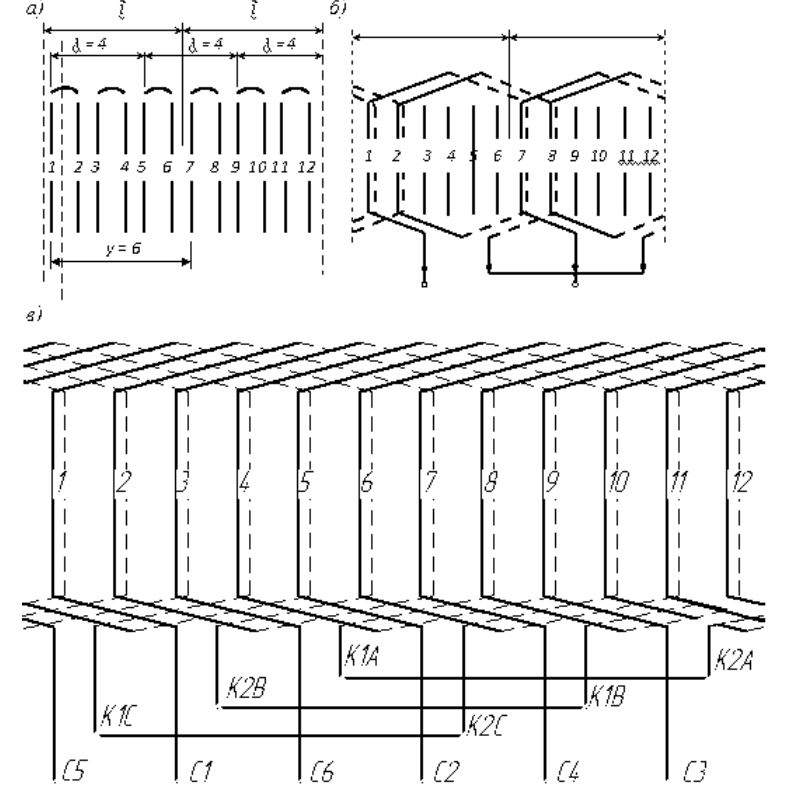 Рисунок 1-Порядок построения развернутой схемы трехфазной двухслойной обмотки статора: Z1 = 12, 2р = 2, у1 = 6, q1 = 2На рисунке 1, б показано последовательное соединение двух катушечных групп фазной обмотки, для чего необходимо нижний конец первой катушечной группы (К1А) соединить с нижним концом второй катушечной группы (К2А), а верхние концы вывести к зажимам фазной обмотки (С1-С4). При таком соединении катушечных групп ЭДС фазной обмотки представляет собой сумму ЭДС всех катушечных групп.На рисунке 1, в соответствии с ГОСТом выводы трехфазных обмоток статора обозначаются следующим образом:первая фаза: начало С1 – конец С4; вторая фаза: начало С2 – конец С5; третья фаза: начало С3 – конец С6.Определение эффективных значений фазной и линейной ЭДС первой, третьей, пятой и седьмой гармоникДля определения ЭДС обмотки статора необходимо ЭДС катушки умножить на число последовательно соединенных катушек в фазной обмотке статора. Так как число катушек в катушечной группе равно q1, а число катушечных групп в фазной обмотке равно 2р, то фазная обмотка статора содержит 2pq, катушек. Имея в виду, что число последовательно соединенных витков в фазной обмотке w1 = 2pq1wK (К=1), получим ЭДС фазной обмотки статора (В) ν-й гармоники:                                        (7)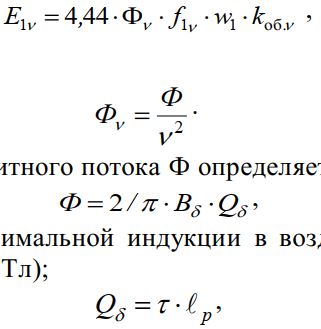 где 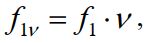                                                           (8)Величина магнитного потока Ф определяется какгде Bδ – величина максимальной индукции в воздушном зазоре (принимаем равной 0,7 Тл);где τ – полюсное деление (ширина полюса в воздушном зазоре, м;– длина сердечника статора, м.В этом выражении ko6.ν - обмоточный коэффициент для ν – ой гармоники, учитывающий уменьшение ЭДС ν-ой гармоники, наведенной в обмотке статора, обусловленное укорочением шага обмотки и ее распределением. Значение обмоточного коэффициента определяется произведением коэффициента укорочения kуν и распределения kpν,kоб.  kу  kрКоэффициенты укорочения и распределения выбираются из таблицы 2 и таблицы.3, соответственно.Таблица 2Коэффициенты укороченияТаблица 3Коэффициенты распределенияДля обмоток с диаметральным шагом kоб = k рν.Определим значение фазной ЭДС обмотки статора:                                           (10)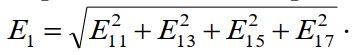 Выражение (10) определяет значение фа зной ЭДС обмотки статора. Что же касается л и н е й н о й ЭДС, то ее значение зависит от схемы соединения обмотки статора: при соединении звездой Е1Л=√3Е1, а при соединении треугольником Е1Л = Е1Каталожные данные асинхронных двигателейДвигатели трехфазные асинхронные АИРМ112, АД80, АД90, АД132, 2А200 предназначены для различных систем и механизмов, применяемых в промышленности и сельском хозяйстве (станки, транспортеры, конвейеры, подъемники, насосы, вентиляционные устройства, гидроагрегаты и др.).КлассификацияДвигатели классифицируются по высоте оси вращения, установочному размеру по длине станины, установочному размеру по длине сердечника статора, числу полюсов, климатическому исполнению и категории размещения.Структура условного обозначения АИРМ (АД) (2А) [*][*][*][*][*][*]:А – асинхронный;И – условное обозначение унифицированной серии;Р – с привязкой мощностей к установочным размерам; М – модернизированный;АД – асинхронный двигатель; 2А – обозначение серии;[*] – габарит, мм (80; 90; 112; 132; 200);[*] – установочный размер по длине станины (S, M, L);[*] – установочный размер по длине сердечника статора (А, В); [*] – число полюсов (2, 4, 6, 8);[*][*] – климатическое исполнение (УХЛ, У, Т) и категория размещения (2; 3; 4) по ГОСТ 15150–69.Виды климатического исполнения: УХЛ4, У2, У3, Т2. Особенности конструкции:Конструктивное исполнение двигателей по способу монтажа IM1081, IM1082, IM2081, IM2082, IM3081, IM3082, двигателей 2A200 – IM1081, IM1082, по ГОСТ 2479–79 (рисунок 2–3).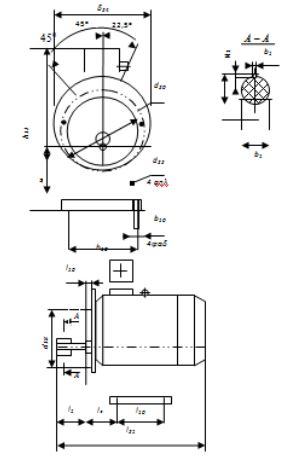 Рисунок 2 - Общий вид, габаритные, установочные и присоединительные размеры двигателейТаблица к рисунку 2Габаритная высота двигателей АД90 h = 215 мм, соответствует исполнению в алюминиевом корпусе, h = 245 мм – исполнению в чугунном корпусе. 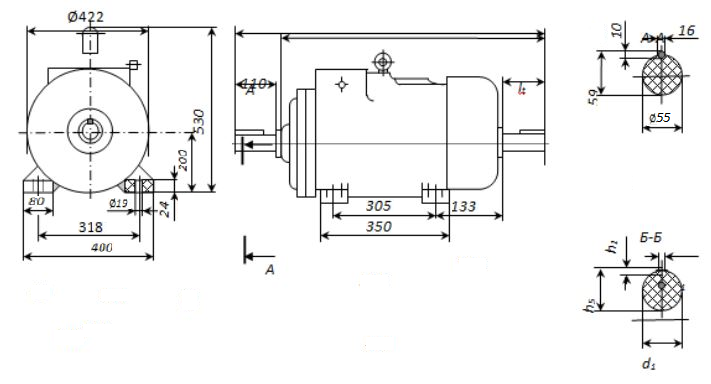 Рисунок – Общий вид, габаритные, установочные и присоединительные размеры двигателей 2А200 исполнения IM1081, IM1082Таблица к рисунку 3Двигатели выполнены в корпусе из чугуна, имеющем вертикально-горизонтальное оребрение. Для двигателей АД90 предусмотрено также исполнение в алюминиевом корпусе.Подшипниковые щиты также изготовлены из чугуна, кроме АД90, у которых они могут выполняться из алюминиевого сплава с армированием ступицы под посадку подшипников стальной втулкой.Лапы отлиты заодно с корпусом. Коробка выводов расположена сверху и обеспечивает подвод питания с любой из боковых сторон двигателя.Двигатели выпускаются закрытого исполнения с внешним обдувом от насаженного на вал вентилятора, выполненного из морозостойкого полипропилена или алюминиевого сплава. Кожух вентилятора стальной.Изоляция класса нагревостойкости В или F для двигателей АИРМ112, АД90, F – для двигателей АД132, 2А200 по ГОСТ 8865- 93.Степень защиты двигателей IP54 по ГОСТ 17494-87. Класс вибрации двигателей 1,8 по ГОСТ 16921-83.Условия эксплуатации:Высота над уровнем моря до 1000м.Двигатели могут работать на высоте над уровнем моря до 4300 м при условии, что плюсовая температура окружающей среды будет понижаться на 0,6ᵒС на каждые 100 м сверх 1000 м.Температура окружающей среды от -45 до 40ᵒС для исполнения У2, от -10до 50ᵒС для исполнения Т2.Относительная влажность до 80% при температуре -15ᵒС для исполнения У2, 27ᵒС – для исполнения Т2.Среда невзрывоопасная, не содержащая агрессивных газов в концентрациях, разрушающих материалы и изоляцию (не насыщенная водными парами и токопроводящей пылью).Требования техники безопасности по ГОСТ 12.2.007.0-75 и ГОСТ 12.2.007.1-75.Технические данныеОсновные технические данные двигателей при частоте питающей сети 50 Гц приведены в таблице 6.Таблица 6Основные технические данные двигателейМасса двигателей АД90 приводится в чугунном и алюминиевом корпусе.Двигатели работают от сети переменного тока напряжением 220, 380, 660 В и других стандартных напряжений частотой 50, 60 Гц.Режим работы продолжительный (51) по ГОСТ 183-74.ГОСТ (ТУ): ТУ 16-90 ИАФК.525622.114 ТУ; ТУ 16-99 БНДМ. 525413.001 ТУ; ТУ 16-98 БМШН.525722.006 ТУ; ТУ 16-95 ИАФК. 526313.017 ТУВеличиныЗаданияМасса груза, кг*1032Скорость подъема, м/с0,2Высота подъема h, м3Коэффициент, учитывающий противовес, k0,4КПДподъемника, η0,7Коэффициент увеличения мощности, KP1,4Число пазов Z136Число полюсов 2р4Гармоника ν5Относительный шаг4/56/71Коэффициент укорочения kyv0,9510,9751,0001-я гармоника0,9510,9751,0005-я гармоника0,0000,4331,0007-я гармоника0,5730,0001,000Число пазов на полюс	и	фазу q1….123456∞Коэффициентраспределения kp1-я гармоника1,0000,9660,9600,9580,9570,9560,9553-я гармоника1,0000,7070,6670,6540,6460,6440,6365-я гармоника1,0000,2590,2170,2040,2000,1970.1917-я гармоника-1,000-0,259-0,178-0,157-0,149-0,145-0,136Тип двигателяГабаритные размеры, ммГабаритные размеры, ммГабаритные размеры, ммУстановочные и присоединительные размерыУстановочные и присоединительные размерыУстановочные и присоединительные размерыУстановочные и присоединительные размерыУстановочные и присоединительные размерыУстановочные и присоединительные размерыУстановочные и присоединительные размерыУстановочные и присоединительные размерыУстановочные и присоединительные размерыУстановочные и присоединительные размерыУстановочные и присоединительные размерыУстановочные и присоединительные размерыУстановочные и присоединительные размерыУстановочные и присоединительные размерыТип двигателяl21d32h3ll1l10l38l31b1b10d1d20d22d28d38hh1h2АИР М11 2М4963002858014047010180921228615290112995АД9 0935200205501003,550612522101851219080624,5АД9 0L955250215/245501254588140242151518080727АД1 92S4909509108014059810216381230019250192841АД1 92М24909509108017859810216381230019250192841АД1 92М4, 8,951995091080178598102163812300192501928412А200L2737422500110905-133163185519---20010592A200L4767422500140905-133183186019---2001164Тип двигателяГабаритные размеры, ммГабаритные размеры, ммУстановочные и присоединительные размеры, ммУстановочные и присоединительные размеры, ммУстановочные и присоединительные размеры, ммУстановочные и присоединительные размеры, ммУстановочные и присоединительные размеры, ммТип двигателяl28l23l1b1d1h1h2А200L2797850110165510592A200L4, 6, 876798014018801164Тип двигателяНоминальная мощн ость, кВтНоминальный ток при U=980 B, AЧастота вращен ия мин-1КПД, %рМ/ММ/МI/IМасса, кгАИРМ112М27,515298597,50,982,22,5749АИРМ112М45,511143095,50,962,22,6649АИРМ112МА637,4950810,762,12,4543АИРМ112МВ648,1950820,912,22,3548АИРМ112МА82,26,170976,50,711,82,3543АИРМ112МВ837,8709790,741,92,3548АД80А21,53,32835800,972,62,8613,5АД80В22,24,6280582,50,882,93715,8АД80А41,12,7139075,50,812,32,54,513,1АД80В41,53,6140078,50,822,32,54,514,8АД80А60,752,3915710,722,23,513,3АД80В61,13,2920730,732,12,3415,8АД80А80,371,5695620,611,82313,2АД80В80,552,1695640,631,82315,6АД90L236,12935840,9833,1725,9/17,5АД90L42,25,21400800,82,42,65,525,6/17АД90L61,54,2930750,724,526/18,5АД90L89,752,6690670,661,723,126/18,5АД132М211212895880,92,53,37,562АД132S47,5151449870,952,53,1765АД132М411241440870,82,63,17,575АД132S65,512952840,82,52,8664АД132М67,51795583,50,82,32,76,574АД132S841170879,50,72,12,6564АД132М85,51570180,50,72,12,54,5752А200IL237712940910,872,237,52702А200IL437681465920,892,237,5268